НОД по ФЭМПв подготовительной группе на тему: «Путешествие в страну математики».Программное содержание.1.Обучающие задачи: - упражнять в счете в пределах 20, в прямом и обратном счете в пределах 20; - совершенствовать представления о последовательности чисел в пределах       20;             - продолжить учить детей самостоятельно составлять и решать задачи на     сложение и вычитание в пределах 10, на наглядном материале;- записывать задачи, пользуясь знаками «+», «-», «=»;- продолжать формировать навыки ориентировки на листе бумаги в клетке.2. Развивающие задачи:- создать условия для развития логического мышления, сообразительности, внимания;- развивать смекалку, воображение;- способствовать формированию мыслительных операций, развитию речи, умению аргументировать свои высказывания;- воспитывать трудолюбие, усидчивость, активность, аккуратность, чувство коллективизма.3. Методические приемы:- игровой - наглядный (использование иллюстрации);- словесный (напоминание, указание, вопросы, индивидуальные ответы детей);- поощрение, анализ занятия.4. Дидактический наглядный материал.Демонстрационный материал: мяч, карточки с цифрами и арифметическими знаками ( « +», «-» , « =»), наглядный материал  для составления задач.Раздаточный материал: простые карандаши, карточки с цифрами и арифметическими знаками, тетради в клетку, счетные палочки  Геостикс .                                                       Ход нодВоспитатель: - Ребята, я очень рада вас видеть. Встаньте, пожалуйста, в круг.Собрались все дети в круг,Я твой друг, и ты мой друг,Крепко за руки возьмемсяИ друг другу улыбнемся.Воспитатель: - Ребята, сегодня мы с вами  отправимся  в интересное путешествие в страну « Математики». Эта страна  в которой все дети повторяют и закрепляют все знания, которые они прошли. Воспитатель: - Ну что согласны отправиться в эту страну?Дети: Да!Воспитатель: Эта страна находится очень далеко и на чем мы с вами туда отправимся я вам не скажу. Вы сами нарисуете . Присаживаемся за столы и начинаем … у каждого тетрадь и отмеченная точка, от этой точки начинаем работать.                                         Графический диктант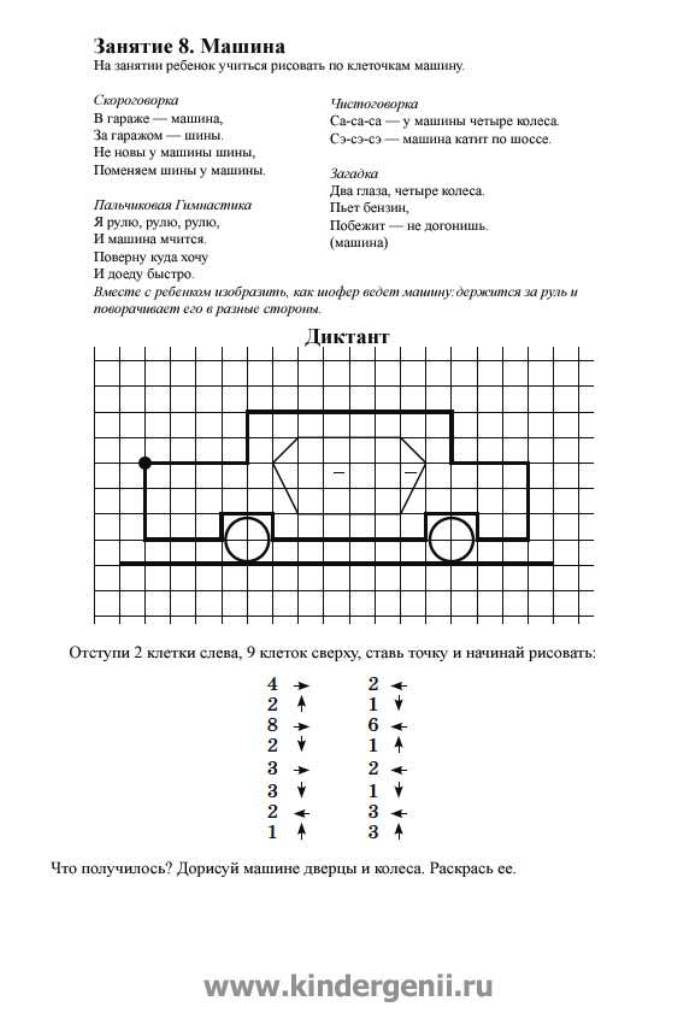   Воспитатель: - Значин на чем отправимся в наше путешествие? Дети: на машине.        Воспитатель: - Сели все в свои машины и поехали                    Я рулю, рулю, рулю              И машина мчится              Поверну куда хочу               И доеду быстро          Воспитатель: -Приехали с вами и первая остановка в городе  « Поиграйка»(Дети встают  в кружок и воспитатель бросает мяч ребенку и дает задание, а ребенок отвечает и возвращает мяч).- Какое сейчас время года? (Зима)- Назови зимние месяцы по порядку. (Декабрь, январь, февраль).- Назови соседей зимы. (Осень, весна)- Назови осенние месяцы по порядку. (Сентябрь, октябрь, ноябрь).- Назови весенние месяцы по порядку. (март, апрель, май)- Назови соседей весны. (Зима, лето)- Назови летние месяцы по порядку. (Июнь, июль, август).- Назови соседей лета.  (Весна, осень).- Назови пропущенный месяц: декабрь, …, февраль.    (Январь)                                      - Назови пропущенный месяц: сентябрь , …, ноябрь. (Октябрь)                                            - Назови пропущенный месяц: март , апрель, …. (Май)                                            - Назови все месяцы по порядку: январь... (Дети передают мяч друг другу).- Скажите, с какого месяца начинается календарный год?  (С января).- А каким месяцем год заканчивается? (Декабрём).- Сколько всего месяцев в году?      (12)- Сколько всего времён года?           (4)Воспитатель: Молодцы, вспомнили последовательно времена и месяцы года.  Поехали с вами дальше . Ребята, а сейчас тихонечко займите свои рабочие места. Вторая  остановка   в городе « Порешайка»(На доске картинка для составления задачи) Воспитатель:-  Посмотрите  все на доску и нам нужно составить задачу по этой картинке. Давай те  вспомним .  Из чего состоит задача?Дети: - Условие и вопрос., решение и ответВоспитатель: Если в вопросе есть слово «стало», то какой арифметический знак нужно поставить? Дети: («+»).Воспитатель: - А если в вопросе есть слово, «осталось», то какой арифметический знак нужно поставить?Дети:  («-»).Воспитатель: - Сколько чисел, как минимум, должно быть в условии задачи? Дети:  2. Воспитатель: Посчитайте, сколько птиц сидит на ветке? (7), а сколько летит птичек? (1).Воспитатель: Попробуйте составить задачу по этой картинке.Кто составит нам задачу ? Дети:  На ветке сидели 7 птиц. К ним прилетела еще одна птичка. Сколько всего стало птиц? Воспитатель:  - Эта задача на сложение или вычитание? Дети:  - Сложение. Воспитатель: Выложите  решение задачи у себя на столах , а  …. Пишет у доски.Воспитатель: Отвечаем на вопрос задачи.Дети:  На ветке стало 8 птичек.Воспитатель:   - Посмотрите на следующую картинку и составьте задачу. Воспитатель:  - Сколько уток пасутся на лугу? Сколько уток ушли на  пруд?Дети:  На лугу паслись 9 уток. 4 утки ушли поплавать на пруд. Сколько уток осталось на лугу?Воспитатель: - Назовите условие задачи. Дети:  -На лугу паслись 9 уток. 4 утки ушли поплавать на пруд.Воспитатель: - Назовите вопрос. Дети:  - Сколько уток осталось на лугу? Воспитатель:   Эта задача на сложение или вычитание? (Вычитание).  …. запиши на доске, а вы ребята выложите решение у себя на столе. Воспитатель:   - Какой же ответ? .Воспитатель:   - Ребята, мы видим, что действие «сложение» приводит к увеличению числа, а действие «вычитание» - к его уменьшению.                        Физминутка                         Раз - подняться, потянуться                          Два – согнуться , разогнуться                             Три – в ладоши три хлопка                              Головою три кивка                            На четыре – руки шире                             Пять – руками помахать                             Шесть – на место тихо сесть.      Третья  остановка   город  « Веселые числа»Воспитатель: - Все числа перепутались ,  надо их  разложить  по порядку.(один ребенок у доски , остальные на своих местах)Воспитатель: - Вспомним порядковый счет от 0 до 10- Порядковый счет от 10 до 20-  Посчитай от 12 до 7,  от 5 до 15, от 5до0, от 8до 3- Назови соседей числа 5, 10, 15, 9, 7.- Угадай число, живущее между числами 4 и 6, 9 и 11, 17 и 19- Какое число меньше  1 или 3, 5 или 8 , 9 или 5- Назови предыдущее число чисел 5 , 8, 12, 7, 10- Последующее число чисел  15, 17, 9, 19, 7Воспитатель: Молодцы справились с заданием.4 остановка город «Палочек»Воспитатель: Из  набора счетных палочек Геостикс  попробуйте сделать любую цифру.Воспитатель: Молодцы ! Вот и подошло к концу наше путешествие . Возвращаемся в сад. Чем занимались сегодня ?  Вам понравилось? А за вашу работу дарю вам раскраску.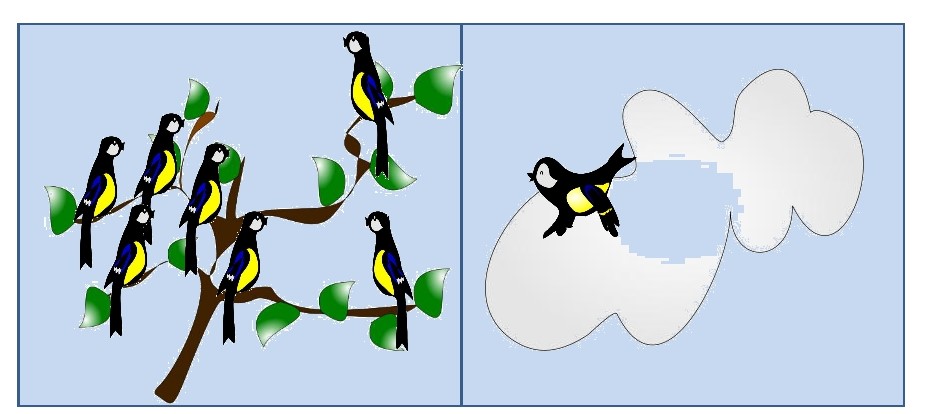 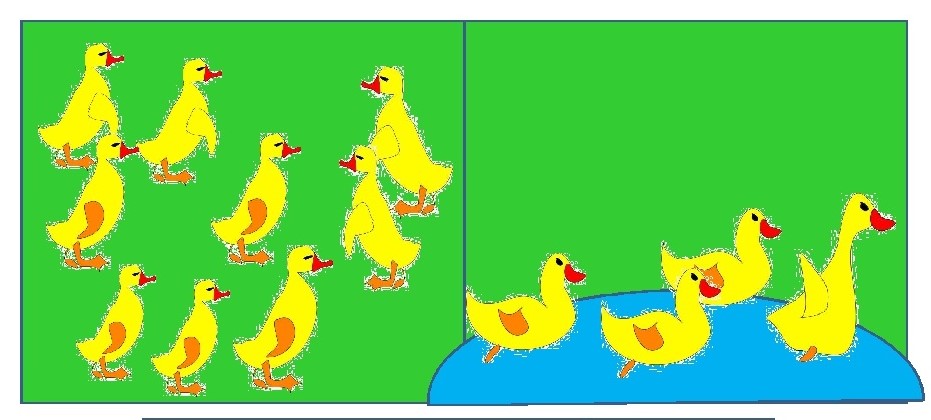 